温州职业技术学院科研项目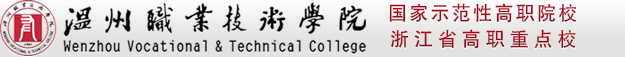 验收材料负 责 人：项目名称：项目组成员：所在部门：二○二三年五月目    录1.结题报告  ………………………………………………………  1（后附模板）2.论文发表  ……………………………………………………………×（承诺发表论文的：提供原件与复印件<封面、目录、正文、封底>）3.专利申请  ……………………………………………………………×（承诺授权专利的：专利证书）4.项目立项  ……………………………………………………………×（承诺项目立项的：省部项目立项佐证（盖章版）、横向课题到款证明）5.研究报告 …………………………………………………………×（后附模板）温州职业技术学院科研项目结题报告项目编号                            项目类型                            项目名称                            起止时间                            项目负责人                          所在部门                           联系电话                            温州职业技术学院科技开发处温 州 职 业 技 术 学 院 科 研 项 目研 究 报 告项目编号                            项目类型                            项目名称                            起止时间                            项目负责人                          所在部门                           联系电话                            温州职业技术学院科技开发处项目研究的背景及意义国内外研究现状本项目研究的主要内容研究结论研究工作总结（可根据需要加页）研究工作总结（可根据需要加页）研究工作总结（可根据需要加页）研究工作总结（可根据需要加页）研究工作总结（可根据需要加页）研究工作总结（可根据需要加页）研究工作总结（可根据需要加页）本项目国内外同类研究的综合比较及创新点本项目国内外同类研究的综合比较及创新点本项目国内外同类研究的综合比较及创新点本项目国内外同类研究的综合比较及创新点本项目国内外同类研究的综合比较及创新点本项目国内外同类研究的综合比较及创新点本项目国内外同类研究的综合比较及创新点刊物论著、成果专利清单（注明刊物论著名称、发表时间及卷期号；鉴定成果名称、组织鉴定单位、鉴定日期；专利名称、类别、获准专利国别、批准日期、专利号。以上各项均须注明本人排序）刊物论著、成果专利清单（注明刊物论著名称、发表时间及卷期号；鉴定成果名称、组织鉴定单位、鉴定日期；专利名称、类别、获准专利国别、批准日期、专利号。以上各项均须注明本人排序）刊物论著、成果专利清单（注明刊物论著名称、发表时间及卷期号；鉴定成果名称、组织鉴定单位、鉴定日期；专利名称、类别、获准专利国别、批准日期、专利号。以上各项均须注明本人排序）刊物论著、成果专利清单（注明刊物论著名称、发表时间及卷期号；鉴定成果名称、组织鉴定单位、鉴定日期；专利名称、类别、获准专利国别、批准日期、专利号。以上各项均须注明本人排序）刊物论著、成果专利清单（注明刊物论著名称、发表时间及卷期号；鉴定成果名称、组织鉴定单位、鉴定日期；专利名称、类别、获准专利国别、批准日期、专利号。以上各项均须注明本人排序）刊物论著、成果专利清单（注明刊物论著名称、发表时间及卷期号；鉴定成果名称、组织鉴定单位、鉴定日期；专利名称、类别、获准专利国别、批准日期、专利号。以上各项均须注明本人排序）刊物论著、成果专利清单（注明刊物论著名称、发表时间及卷期号；鉴定成果名称、组织鉴定单位、鉴定日期；专利名称、类别、获准专利国别、批准日期、专利号。以上各项均须注明本人排序）主要完成人：主要完成人：主要完成人：主要完成人：主要完成人：主要完成人：主要完成人：姓  名性别年龄职  务职  称在本项目中主要贡献本人签名经费使用情况经费使用情况经费使用情况经费使用情况经费使用情况经费使用情况经费使用情况附件清单附件清单附件清单附件清单附件清单附件清单附件清单部门意见负责人（签章）：年    月    日学校意见（单位公章）年    月    日